DLACZEGO MAM ZŁY HUMOR?1. Ćwiczenia ze Świeżakami – zabawa do piosenki, zgodnie  ze słowami piosenki.https://www.youtube.com/watch?v=Vq4LxW6QX7I2. Przeciwieństwa – zabawa słowna – rodzic podaje przymiotnik, dziecko odpowiada słowem o znaczeniu przeciwnym (ciepły-zimny, zły-dobry, niski-wysoki itp.).3. Zły  humorek – wysłuchanie wiersza D. Gellner. Rozmowa z dzieckiem na temat przezywania różnych emocji i ich przyczyn.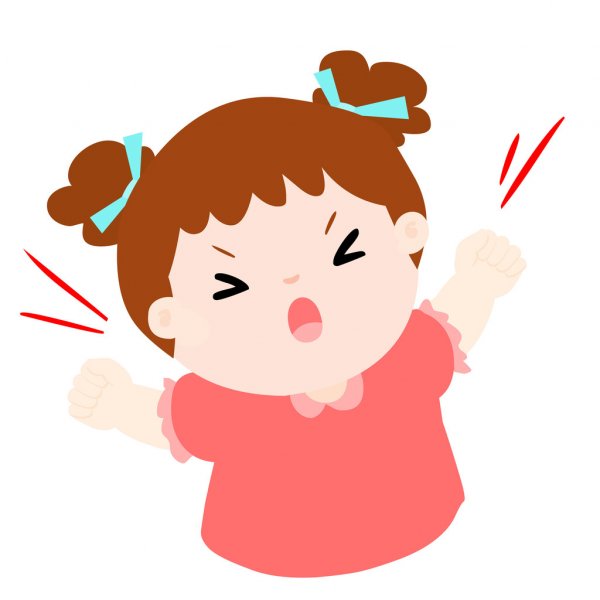 

Jestem dzisiaj zła jak osa!
Złość mam w oczach i we włosach!
Złość  wyłazi  mi  uszami
I rozmawiać nie chcę z wami!

A dlaczego?
Nie wiem sama
Nie wie tata, nie wie mama…

Tupię nogą, drzwiami trzaskam
I pod włos kocura głaskam.

Jak tupnęłam lewą nogą,
Nadepnęłam psu na ogon.
Nawet go nie przeprosiłam
Taka zła okropnie byłam.

Mysz wyjrzała z mysiej nory:
Co to znowu za humory?
Zawołałam: - Moja sprawa!
Jesteś chyba zbyt ciekawa.
Potrąciłam stół i krzesło,
co mam zrobić, by mi przeszło?!

Wyszłam z domu na podwórze,
Wpakowałam się w kałużę.
Widać, że mi złość nie służy,
Skoro wpadłam do kałuży.
Siedzę w błocie, patrzę wkoło,
Wcale nie jest mi wesoło…

Nagle co to?
Ktoś przystaje
Patrzcie! Rękę mi podaje!
To ktoś mały, tam ktoś duży -
Wyciągają mnie z kałuży.
Przyszedł pies i siadł koło mnie
Kocur się przytulił do mnie,
Mysz podała mi chusteczkę:
Pobrudziłaś się troszeczkę!
Widzę, że się pobrudziłam,
Ale za to złość zgubiłam
Pewnie w błocie gdzieś została.
Nie będę jej szukała!Jak się czuła dziewczynka? Co się mogło zdarzyć, że była zła? Jak się zachowywała? W jakich sytuacjach ty masz zły humor?Czy złość to przyjemne uczucie?Znasz inne nieprzyjemne uczucia? 4. Jaki mam nastrój? – zabawa ruchowo- naśladowcza – dziecko prezentuje mimiką i gestami jak się czuje, rodzic odgaduje. Zamiana ról – dziecko odgaduje i nazywa emocje wyrażane przez rodzica.5. Przyjemne czy nieprzyjemne? –  dziecko próbuje nazwać emocje jakie zostały wyrażone na kolejnych obrazkach i określa czy są przyjemne czy nie (można obrazki wydrukować lub narysować i podzielić na dwa zbiory). Rozmowa z dzieckiem na temat, że wszyscy doświadczają emocji przyjemnych i nieprzyjemnych.Otocz pętlą twarz/e wyrażającą/e przyjemną emocję.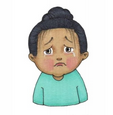 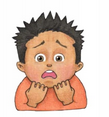 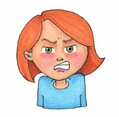 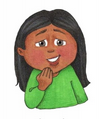 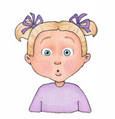 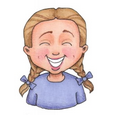 6. Od złości do radości - zabawy ruchowe: - pozbądź się złości – strząsanie złości z poszczególnych części ciała. Dziecko stara się strząsnąć złość z części ciała wskazywanych przez rodzica;- pożegnaj się ze smutkiem - ścieranie smutku z ciała jak „kurzu” od głowy do stóp, pocierając dłońmi;- skacz radośnie – dziecko podskakuje obunóż;- błogi spokój – dziecko przytula się do rodzica.7. Kolor radości i kolor złości – praca plastyczna malowana palcami – na dużym arkuszu papieru dziecko maluje palcami na jednej połowie radość, a na drugiej złość (zaznaczamy dziecku środek arkusza). Dziecko samo wybiera kolory, jakie kojarzą mu się z daną emocją i maluje barwną plamę lub postać radości/złości według własnego pomysłu. Po wyschnięciu pracy flamastrem dorysowuje radości uśmiech, a złości zygzak.